БІЛОЦЕРКІВСЬКА МІСЬКА РАДА	КИЇВСЬКОЇ ОБЛАСТІ	Р І Ш Е Н Н Я
від 30 липня 2020 року                                                                        № 5584-100-VIIПро припинення терміну дії договору оренди землі Товариству з обмеженою відповідальністю «Валтекс»Розглянувши звернення постійної комісії з питань земельних відносин та земельного кадастру, планування території, будівництва, архітектури, охорони пам’яток, історичного середовища та благоустрою до міського голови від 24 червня 2020 року №166/02-17, протокол постійної комісії з питань  земельних відносин та земельного кадастру, планування території, будівництва, архітектури, охорони пам’яток, історичного середовища та благоустрою від 16 червня 2020 року №213, заяву Товариства з обмеженою відповідальністю «Валтекс» від 10 червня 2020 року №15.1-07/2515, відповідно до ст. ст. 12, п. е) ч. 1 ст. 141  Земельного кодексу України, ст. 31 Закону України «Про оренду землі», п.34 ч.1 ст. 26 Закону України «Про місцеве самоврядування в Україні», міська рада вирішила:1.Припинити договір оренди землі з Товариством з обмеженою відповідальністю «Валтекс» під розміщення виробничої бази за адресою: вулиця Івана Кожедуба (бувша Петра Запорожця) 361, нежитлові будівлі літери «Б-3», «Щ», «Ю», площею 0,1947 га з кадастровим номером: 3210300000:08:003:0063,  який укладений 20 грудня 2012 року №108 на  підставі підпункту 1.4 пункту 1 рішення міської ради  від 21 листопада 2012 року №748-31-VI «Про затвердження технічних документацій із землеустрою щодо складання  документів, що посвідчують право на оренду земельних ділянок та передачі земельних ділянок в оренду»  та зареєстрований в Управлінні Держкомзему у місті Біла Церква Київської області за №321030004000957 від 29 грудня 2012 року відомості про який внесено до Державного реєстру речових прав на нерухоме майно  як інше речове право  від 09 січня 2018 року №24357590 відповідно до п. е) ч. 1 ст. 141 Земельного кодексу України, а саме: набуття іншою особою права власності на жилий будинок, будівлю або споруду, які розташовані на земельній ділянці. 2.Особі, зазначені в цьому рішенні звернутися до управління регулювання земельних відносин Білоцерківської міської ради для укладання додаткової угоди про припинення договору оренди землі від 20 грудня 2012 року №108, відповідно до даного рішення, а також оформити інші документи, необхідні для вчинення цієї угоди.3.Особі, зазначені в цьому рішенні, зареєструвати припинення права оренди земельної ділянки в порядку, визначеному чинним законодавством України.4. Контроль за виконанням цього рішення покласти на постійну комісію з питань  земельних відносин та земельного кадастру, планування території, будівництва, архітектури, охорони пам’яток, історичного середовища та благоустрою.Міський голова             	                                                       Геннадій ДИКИЙ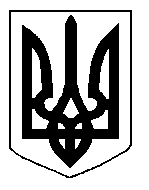 